Споразумението на кметовете  – Европа Засилване на действията за по-справедлива, неутрална по отношение на климата Европа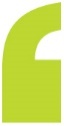 Ние, кметовете в цяла Европа, с настоящото засилваме нашите климатични амбиции и се ангажираме да предприемем действия  с темповете, които науката диктува, в съвместни усилия за поддържане на повишаването на глобалната температура под 1,5℃ - най-голямата амбиция на Парижкото споразумение.От години градовете превръщат климатичните и екологичните предизвикателства във възможности. Дойде време да превърнем това в основен приоритет.Като подписали Споразумението на кметовете - Европа, ние се ангажираме да включим всички в това пътешествие. Ще се погрижим нашите политики и програми да не изоставят никого и никое местоположение. Преходът към неутрална към климата Европа ще окаже въздействие във всички области на нашите общества. Като местни лидери, ние трябва да следим внимателно тези въздействия, за да гарантираме справедливост и приобщаване. Можем да си представим преход, който е справедлив, приобщаващ и уважаващ нас, гражданите на света, и ресурсите на нашата планета. Нашата визия е, че до 2050 г. всички ние ще живеем в декарбонизирани и устойчиви градове с достъп до достъпна, сигурна и устойчива енергия. Като част от движението Споразумението на кметовете - Европа, ние ще продължим (1) да намаляваме емисиите на парниковите газове на нашата територия, (2) да увеличаваме устойчивостта и да се подготвяме за неблагоприятните въздействия на изменението на климата и (3) да се справяме с енергийната бедност като едно цяло ключово действие за осигуряване на справедлив преход. Напълно наясно сме, че всички държави-членки на ЕС, региони и градове са на различни етапи от своя преход и всеки има свои собствени ресурси, за да отговори на амбициите, заложени в Парижкото споразумение. Още веднъж признаваме колективната си отговорност за справяне с климатичната криза. Многобройните предизвикателства изискват силна политическа реакция на всички нива на управление. Споразумението на кметовете - Европа е преди всичко движение на отдадени на работата си кметове, които споделят местни решения и се вдъхновяват взаимно с оглед постигането на тази визия.  Ние се ангажираме да допринесем със своя дял, като предприемем следните действия: ЗАДЪЛЖАВАМЕ СЕ да определим средносрочни и дългосрочни цели, съобразени с целите на ЕС, и поне толкова амбициозни, колкото националните ни цели. Целта ни ще бъде да постигнем неутралност на климата до 2050 г.  Имайки предвид настоящата климатична извънредна ситуация, ще направим климатичните действия наш приоритет и ще ги съобщим на нашите граждани.ЩЕ АНГАЖИРАМЕ нашите граждани, компании и правителства на всички нива в изпълнението на тази визия и в трансформацията на  нашите социални и икономически системи. Стремим се да разработим местен пакт за климата с всички участници, които ще ни помогнат да постигнем тези цели.ЩЕ ДЕЙСТВАМЕ, сега и заедно, за да задействаме и ускорим необходимия преход. Ще разработим, внедрим и докладваме  - в рамките на установените срокове, план за действие за постигане на нашите цели. Плановете ни ще включват разпоредби за това как да приложим смекчаващи мерки и да се адаптираме към изменението на климата, като същевременно останем приобщаващи. ЩЕ КОМУНИКИРАМЕ с колеги кметове и местни лидери, в Европа и извън нея, за да се вдъхновяваме един от друг. Ще ги насърчим да се присъединят към нас в движението „Глобално споразумение на кметовете“, където и да се намират по света, ако приемат целите и визията, описани тук. Ние, подписалите Споразумението на кметовете - Европа, потвърждаваме, че можем да предприемем стъпки днес (задължаване, ангажиране, действие, комуникиране), за да гарантираме благосъстоянието на настоящите и бъдещите поколения. Заедно ще работим за превръщането на нашата визия в реалност. Разчитаме на подкрепата на нашите национални правителства и европейските институции за предоставяне на политически, технически и финансови ресурси, които отговарят на нивото на нашите амбиции. 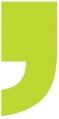 [Име и длъжност на лицето, подписващо този ангажимент]Упълномощено от [общински съвет или еквивалент] на [ден]/[месец]/[година].. ОФИЦИАЛЕН ПОДПИС***[Име и пълен адрес на подписващия орган][Име, имейл и телефонен номер на лицето за контакт] ***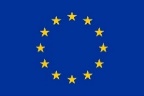 Споразумението на кметовете - офис Европа се финансира от Европейската комисия.© Европейски съюз, 2021 г. 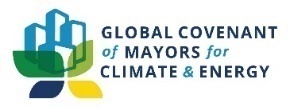 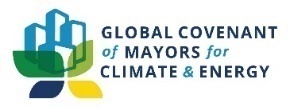 